ПРОЄКТ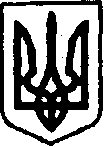 УКРАЇНАКЕГИЧІВСЬКА СЕЛИЩНА РАДАХLVIІ СЕСІЯ VIII СКЛИКАННЯРІШЕННЯ_____________________                 смт Кегичівка                             №           Про прийняття у комунальну власність Кегичівської селищної  територіальної громади шкільного автобусаВраховуючи рішення Харківської обласної ради від 14 лютого 2023 року №525-VIII «Про спільну власність територіальних громад сіл, селищ, міст Харківської області»,  відповідно Закону України «Про передачу об’єктів права державної та комунальної власності», керуючись статтями 4, 10, 25-26, 42, 46, 59 Закону України «Про місцеве самоврядування в Україні», Кегичівська селищна радаВИРІШИЛА:1. Прийняти у комунальну власність Кегичівської селищної територіальної громади автобус спеціалізований шкільний «ATAMAN» D093S2 у кількості                1 шт., вартістю 1949900,00 грн, в тому числі ПДВ – 324983,33 грн із спільної власності територіальних громад сіл, селищ, міст Харківської області,              для перевезення школярів. 2.	Кегичівському селищному голові Антону ДОЦЕНКУ затвердити відповідним розпорядженням склад комісії по прийманню-передачі шкільного автобуса з урахуванням пропозицій Департаменту науки і освіти Харківської обласної державної (військової) адміністрації щодо персонального складу комісії.3. Комісії здійснити приймання-передачу шкільного автобуса згідно                     із вимогами чинного законодавства України.4.	Передати шкільний автобус на баланс та в оперативне управління Відділу освіти, молоді та спорту Кегичівської селищної ради (ЄДРПОУ 43983610).5. Контроль за виконанням цього рішення покласти на постійну комісію      з гуманітарних питань, фізичної культури та спорту, молодіжної політики, охорони здоров’я та соціального захисту населення Кегичівської селищної ради (голова комісії Валентин ЧЕРНІКОВ) та постійну комісію з питань бюджету, фінансів, соціально-економічного розвитку та комунальної власності Кегичівської селищної ради (голова комісії Вікторія ЛУЦЕНКО). Кегичівський селищний голова                                       Антон ДОЦЕНКО